24 сентября на базе МБОУ «Гимназия №7 имени Героя России С.В. Василева» г. Брянска очередной раз открыл свои двери Центр технического образования Советского района г. Брянска. На базе ЦТО учащиеся изучают физику, математику и информатику по специальным программам углубленного обучения. В этом году в Центре обучаются ребята из Советского района г. Брянска, из республик ДНР и ЛНР, Выгоничского и Навлинского районов. От нашего района проходят обучение школьники из гимназии №1 п. Навля, Навлинской СОШ №1, Навлинской СОШ №2, Синезерской СОШ.В рамках профориентационной работы первые занятия в 10-х классах начались с двух лекций по информатике:
Искусственный интеллект – старший преподаватель БГТУ Радченко А.  О., 
IT в бизнесе – руководитель IT-парка Смыслов А. М.Преподаватели заинтересовали ребят данными направлениями, было много вопросов и обсуждений по ключевым вопросам.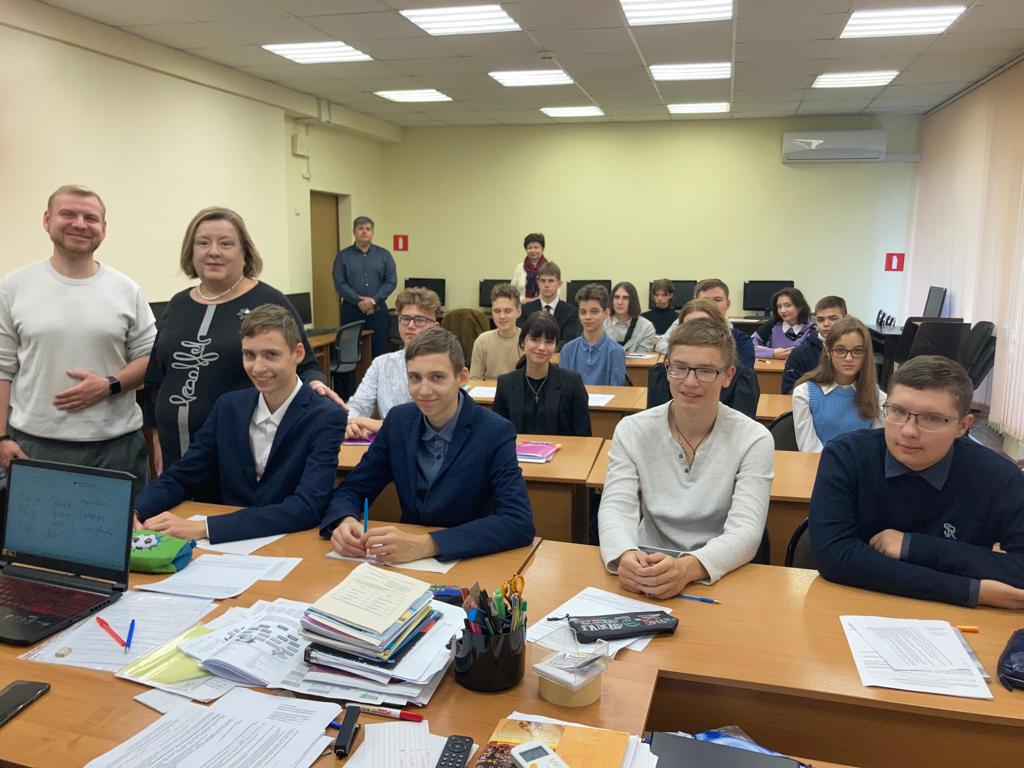 